GONIOMETRICKÉ FUNKCE V ROVINĚJedná se o použití goniometrických funkcí v různých obrazcích např. v rovnoramenném nebo rovnostranném trojúhelníku, obdélníku, kosodélníku, lichoběžníku … Kromě definování jednotlivých funkcí, bude u některých příkladů nutná také znalost vlastností daného obrazce a vzorců pro výpočet obsahu, povrchu, objemu. Velmi často nám u slovních úloh mohou pomoci náčrtky s popisem zadaných velikostí a rozměrů.Užitné hodnoty:Uvedené hodnoty vychází z rovnostranného trojúhelníku a čtverce: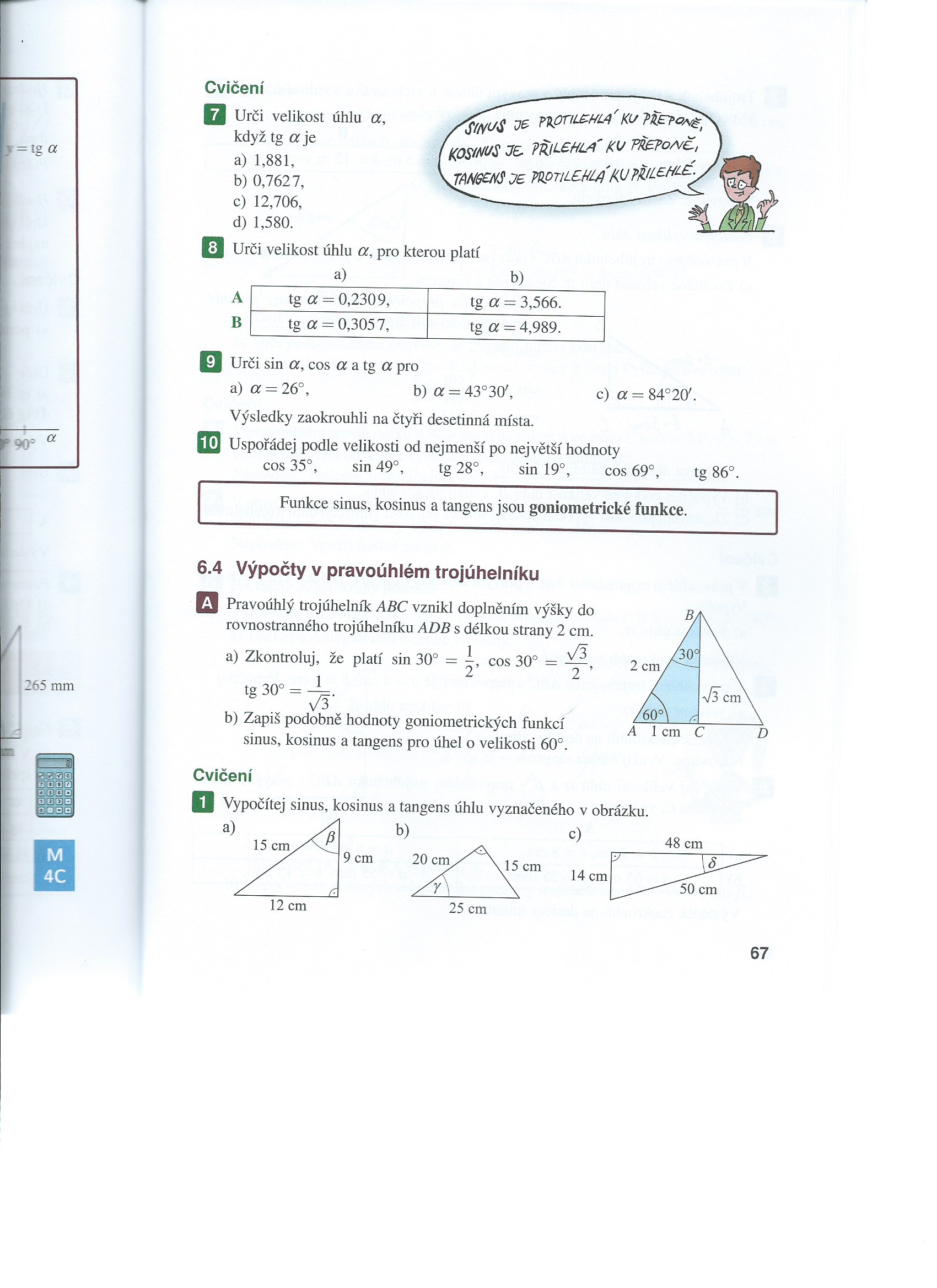 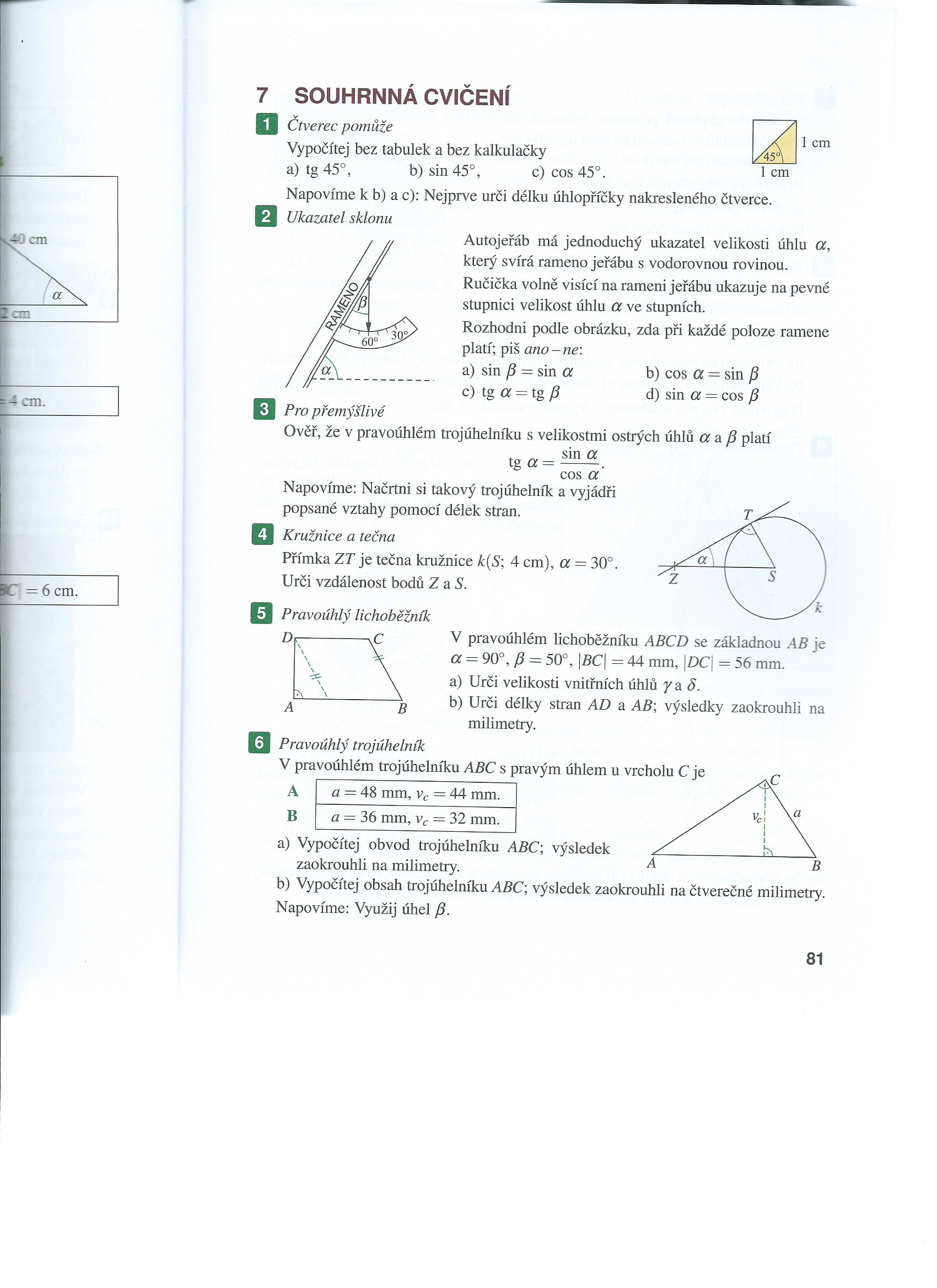 30°45°60°sincostg1